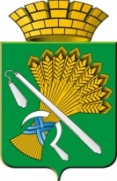 АДМИНИСТРАЦИЯ КАМЫШЛОВСКОГО ГОРОДСКОГО ОКРУГАП О С Т А Н О В Л Е Н И Еот 20.01.2020  N 30                                                                                              О внесении изменений в постановление главы Камышловского городского округа от 11.12.2018 №1074 «Об утверждении Порядка формирования муниципального задания в отношении муниципальных учреждений Камышловского городского округа и финансового обеспечения выполнения муниципального задания» В соответствии с пунктами 3, 4 и 5 статьи 69.2 и пунктом 1 статьи 78.1 Бюджетного кодекса Российской Федерации, подпунктом 3 пункта 7 статьи 9.2 Федерального закона от 12 января 1996 года N 7-ФЗ «О некоммерческих организациях» и частью 5 статьи 4 Федерального закона от 03 ноября 2006 года N 174-ФЗ «Об автономных учреждениях», администрация Камышловского городского округа:ПОСТАНОВЛЯЕТ:1. Пункт 45 Порядка формирования муниципального задания в отношении муниципальных учреждений Камышловского городского округа и финансового обеспечения выполнения муниципального задания, утвержденного  постановлением главы Камышловского городского округа от 11.12.2018 №1074 «Об утверждении Порядка формирования муниципального задания в отношении муниципальных учреждений Камышловского городского округа и финансового обеспечения выполнения муниципального задания», исключить.2. Настоящее постановление вступает в силу с момента его подписания.3. Разместить настоящее постановление на официальном сайте Камышловского городского округа.4. Контроль исполнения настоящего постановления оставляю за собой.Глава Камышловского городского округа                               А.В. Половников